TEACH Grant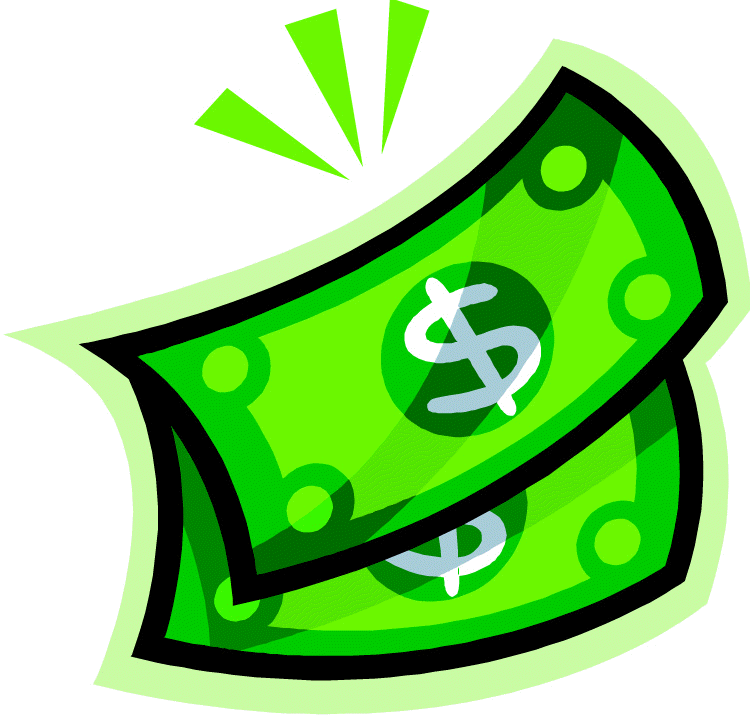 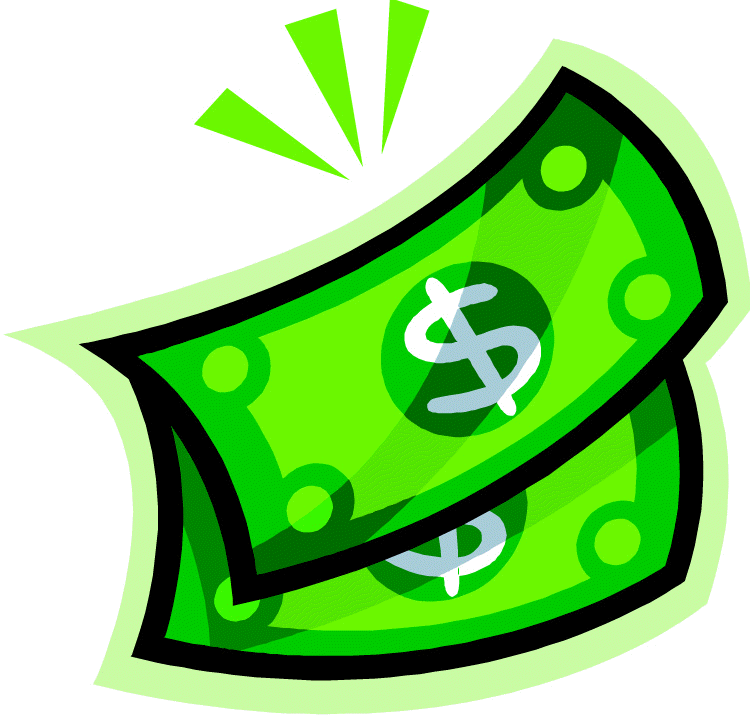 Other OpportunitiesSalina Education Foundation LIFT (Loan Initiative for Future Teachers) – Salina, Kansas.  The program provides up to $5,000 per year for Saline County students who are working on his/her initial teaching certification.  Students can find the application on our website:  www.salinaeducationfoundation.com.  http://www.salinaeducationfoundation.com/lift-apply.html.  Deadline is January 31.